Rough Sleeper Next Steps and Recovery: Initial PlanSummaryUse / longevity of tempThe number of people in temporary accommodation – whether emergency or temporary due to Covid - has reduced since mid June 2020 when a form was returned to Luke Hall MP setting out each district’s plans for “next steps”.  At the time there were 269 in temp; at the start of July 2020 there were 234 in temp across Cambs and Peterborough. The reduction was seen mostly in Peterborough, though it’s useful to note the Luke Hall and the MAIC returns are counted a little differently (as usual!) for various reasons. Some temporary accommodation, but by no means all, has an end date. The most significant numbers in temp with an end date are:Travelodge Cambridge – 35 housed by Cambridge Bene’t Street hostel – 18 housed by CambridgePossibly White Lyon Hotel Wisbech (B&B) – 18 housed by FDCPCC has a plan to end hotel / rest centre use by 31 August entirely, but at 8th July were 66 in Queensgate and Park Inn hotels.Move-onMove-on plans as reported to Luke Hall are pretty firm for 286 out of 296 people in temp. So that’s 97% who have a planned path out, and 10 with no clear plan as yet (at the time of the Luke Hall return).People with No Recourse to Public Funds are a concern. Of the almost 300 people temporarily housed at the time of the Luke Hall return, 73 people (that’s 25% across Cambs and Peterborough) had NRTPF. The highest % was Fenland with 41%.Existing and additional accommodationThere are plans to develop additional accommodation, as below:CambridgePlans for longer term move-on includes c.29 modular homes with intensive or floating support dependent on need, c.10 bed-spaces in shared accommodation and c.21 Housing First bed spacesEast CambsPlans for longer term move-on includes 2 units available in the next 28 days, 1 available nowOther accommodation options are described as “shared housing with tenancy support”.FenlandHas 10 units of short/medium term accommodation, and plans to develop 2 more.No plans are yet confirmed for longer term move-on. At the time of writing we have no secured units - all eligible clients are registered with Home-link (CBL). However other accommodation options includeMore local private rented.Housing First to be set up 7 units under negotiation. Working with biggest social housing provider to plan move-on into this accommodation through direct lets.Huntingdonshire Has 39 units of short/medium term accommodation and plans to develop 21 more (these were in progress regardless of covid).For longer term move-on, set out:A number of clients have been assisted into supported housing and private rented housing options (6 to date) which will continue to pursue.Aiming for a proportion to move into social rented properties, once RPs lettings pick up in general needs stock. Will investigate all tenures as part of PHPs developed with clients. Other accom options; plans are…There is not a specific number of units available or in development – this will depend upon the number of properties becoming available through RPs’ lettings processes as well as private rented options we are able to identify through local landlords and agents.  Make use of the direct let process including working with RPs to allocate properties in advance of the CBL process.South CambsWill look to provide single person accommodation through either a) existing partnership or b) pilot scheme delivering HMOs for longer term move-on accommodationPeterboroughShort/medium term accommodation includes around 50 units, with plans to develop c.30 more.For longer term move-on…Potential of 53 units: Reviews of supported accommodation settings have identified clients ready to move to independent accommodation with a private landlord or via Housing Register.  The moves free up space to be backfilled by those needing move on from short/medium stay accommodation or accommodated in the hotel rest centres.  Estimate that this will free up c.18 units of supported accommodation.We are also seeking single person units in the private sector and are working with landlords who have HMOs, which will meet the needs of many of the low needs client cohort with floating support. We estimate that we should be able to secure c.20 units of accommodation from the private sector.Other accom options include (with support the Council and Longhurst) could mobilise very quickly to provide 15 self-contained flats for move on accommodation.Support needsThere are some needs for support, which we can discuss and clarify, but based on the return to Luke Hall include:CambridgeThink need funding for 23 individuals’ floating support and 20 individuals’ start-up support.Fenland No additional funding needed. HDC  Need for intensive supported housing for approx. 5 dual diagnosis customers, not readily available in HDC, with a co-ordinated package of support from a range of different agencies (including substance misuse and mental health services).SCDC Small number in temp – implies all support needs are provided for.PeterboroughSubject to accommodation changes there will be a support need forecast as: Onsite support @ 30 bed provision 4 x FTE support workers (no current funding in place)Onsite support @ Change maker house. 2 x FTE support workers. This could be part funded by the support that is currently assigned to the Longhurst Crash Beds (shortfall in funding). IntroductionReport to housing board on recovery stages for homeless in hotel accommodation, procured under Covid-19 measures. This is based on the Initial Plan sent to Luke Hall MP in mid June 2020 by each district.A table collating all the returns is available on request.This report catches some highlights and puts the initial plan against the MAIC data on numbers in each form of temp.Each person gets a Personalised Housing Plan which maps out what they need in terms of accommodation and support, and that is used to try to secure the housing that will meet their needs and prevent them having to go back to rough sleeping (or any other kind of homelessness for that matter).From 4 July hotels and B&Bs can open up to “normal use”. However across our area there are a variety of arrangements with individual providers, some of which have agreed to much longer end dates, or have agreed to keep accommodating our needs for the foreseeable.Numbers in covid-19 emergency accommodation at time of “next steps” returnNumber of single people in emergency accommodation in response to Covid-19; that is: hotels or other temporary accommodation acquired since 18 March in response to the Covid-19 pandemic and which has a time-limited availability. Updated stats are provided by MAIC returns (meaning the Police-led Multi Agency Incident Cell), as at 8/7/20, as these are gathered fortnightly so the numbers have changed (with people moving into and out of the emergency accommodation). SO these are provided to avoid confusion about the current situation.The “Next Steps” Plans were submitted in mid June, the numbers used in the return were correct at the time. There is a possibility of differences between MAIC and next steps in that some districts may have numbers reported on MAIC which are not rough sleepers in covid emergency accommodation, just “normal” homeless in temp (see Table 2).Number in emergency accommodation at time of “next pans” submission, alongside updated numbers from fortnightly MAICMAIC stats over time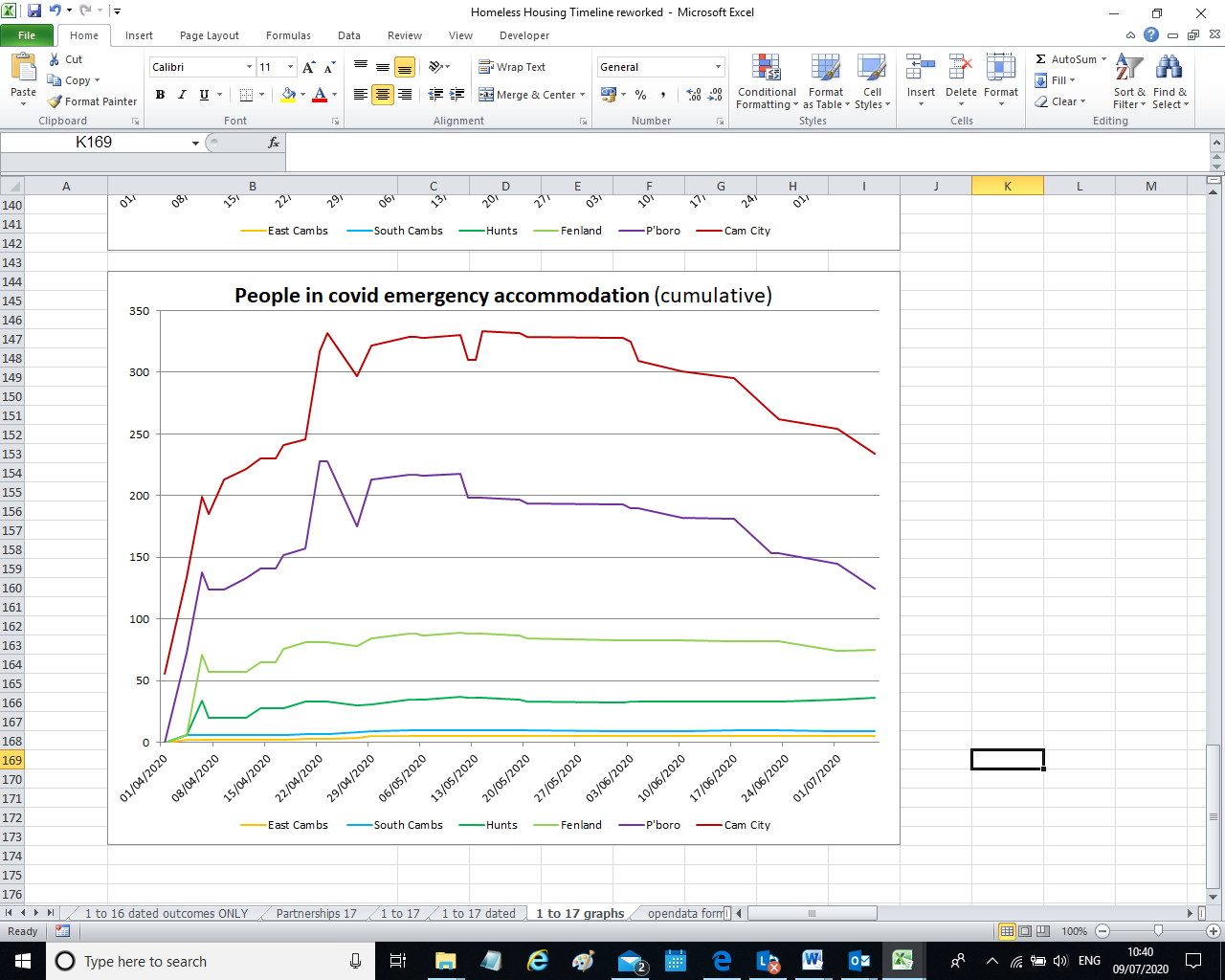 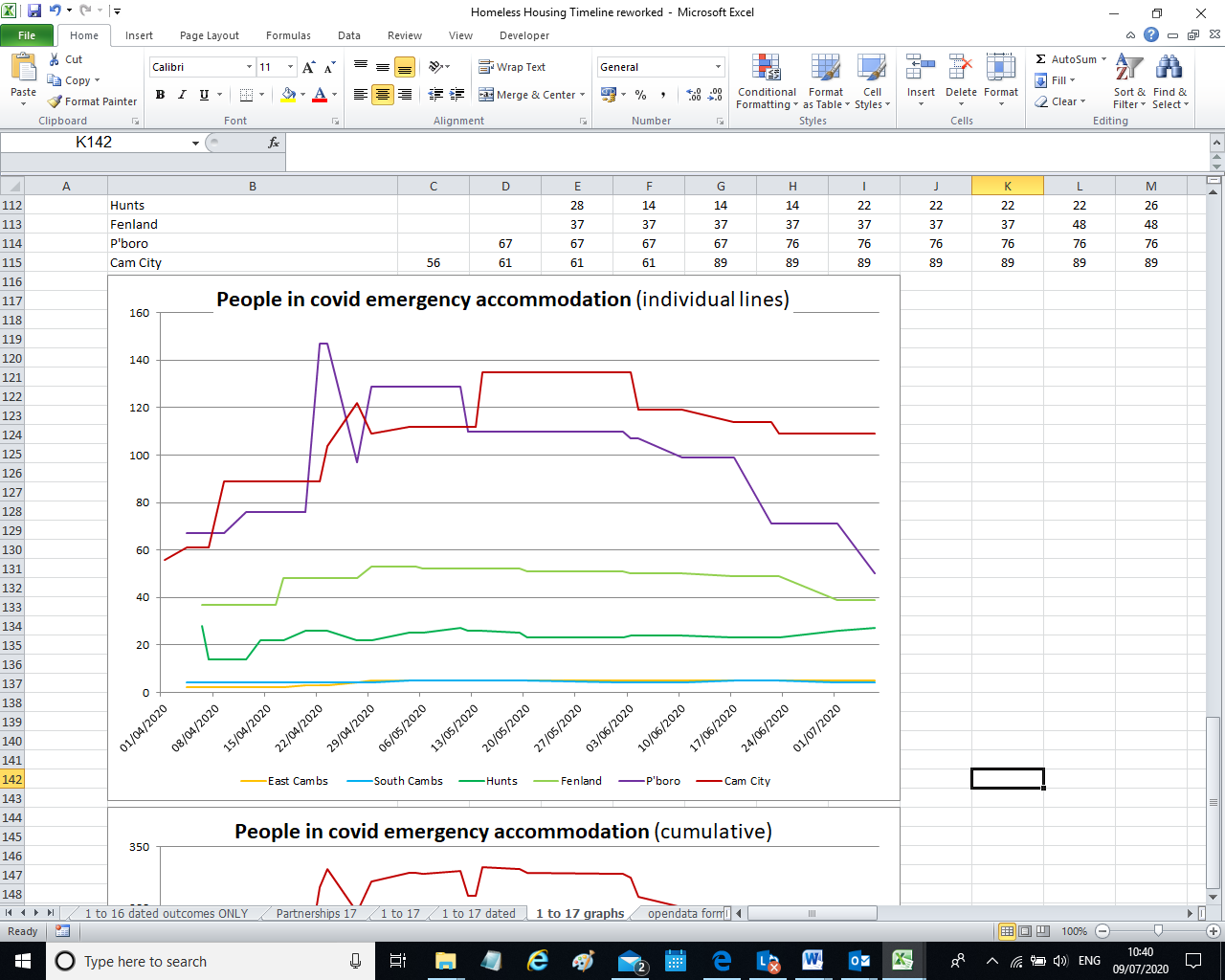 For all the MAIC data used above see Table 11.Longevity of emergency temp & concernsTimelines for emergency accommodationNumber of single people currently in Temporary Accommodation (TA) in response to the Covid-19 pandemic. (This is, temp which is not the emergency “specially for covid” accommodation)Temporary accommodationNotes: FDC: 10 placed in Ferry & FDC accommodation PCC: these 4 are low needs cases where we are exercising our power to accommodate. There is potential for this to be extended beyond the end of the hotel rest centre provision assuming we don’t have a surge in demand post Covid – 19All housed due to covid in EA and TATemporary accommodation plus emergency accommodationMove-on plansOf the people in accommodation, estimate of the number needing the following types of accommodation and support to move on Accommodation & support needsNRTPF: how many in accommodation do we estimate are: NRTPF statusNeed for self-contained accommodationOf the people accommodated how many will require self-contained accommodation because they are at increased risk of severe illness from Covid-19? And is this based on an assessment or an estimate?Self-containmentShort/medium-term accommodation unitsUnits you have / plans for more Longer term move-on accommodation in use or being developed (in development and when expected to be available)CambridgeUp to 29 modular homes with intensive or floating support dependent on need (late summer 2020)Up to 10 bed-spaces in shared accommodation (late summer 2020)Up to 21 Housing First bed spaces (to Autumn 2020)ECDC 2 available in the next 28 days1 available nowFDC Nothing yet confirmed. At the time of writing we have no secured units - all eligible clients are registered with Home-link (CBL).HDC A number of clients accommodated because of the pandemic have already been assisted through our normal move on routes into supported housing and private rented housing options (6 to date). We anticipate that we will continue to assist those clients in emergency accommodation through these routes, as well as a proportion into social rented settled  properties, once RPs begin to increase the number of lettings within their general stock. We will make sure that all tenures are investigated as part of the personal housing plans (PHPs) that we have developed with clients. There is not a specific number of units available or in development – this will depend upon the number of properties becoming available through RPs’ lettings processes as well as private rented options we are able to identify through local landlords and agents.  SCDC Will look to provide single person accommodation through either a) existing partnership or b) pilot scheme delivering HMOs. PCC Potential of 53 units: We are in the process of undertaking reviews across all of the supported accommodation settings in Peterborough and have identified a number of clients who are ready to move on to independent accommodation either with a private landlord or through an allocation through the Housing Register. These moves will free up space that will be backfilled by those needing to move on from short/medium stay accommodation or currently accommodated in the hotel rest centres. We estimate that this will free up c.18 units of supported accommodation.We are also seeking the single person units in the private sector and are working closely with landlords who have HMO type accommodation, which will meet the needs of many of the low needs client cohort with floating support. We estimate that we should be able to secure c.20 units of accommodation from the private sector.Proposals for delivering additional move-on accommodation unitsECDCShared housing with tenancy support	FDCOf the 49:20 currently cannot secure accommodation due to having NRPF. One barrier is for residents with NRPF where there is evidence that are not acting in accordance with EU Treaty Rights. We used to be able to repatriate with the help of UK Border Force but option is no longer available to the council.  12 have interim temporary accommodation (as set out above). 17 have recourse to public funds but we currently have no confirmed option. What we are doing to meet that gap. We have a good working relationship with local private rented agencies in Fenland which opens opportunities for our clients. Active plans on Housing First to be set up in the area to accommodate our most vulnerable clients. 7 units currently under negotiation with Living Plus and Clarion. Working with our biggest social housing provider to plan move-on into this accommodation through direct lets. This process has already started.HDC We will maximise the units available to move these clients on through emergency and short-term accommodation by making use of the direct let process contained within our lettings policy. This involves working with RPs to allocate properties in advance of the CBL process.PCC There is an opportunity that with support the Council and Longhurst could mobilise very quickly which would provide 15 self-contained flats for move on accommodation. All flats are in a single block with sufficient space and office facilities to convert to supported accommodation.     Other accommodation options How many do you estimate will be reconnected to friends/family or other support networksCambridge 	3Peterborough 	We are not expecting many clients who are eligible for assistance to be able to reconnect with family or friends post Covid. We have been quite rigorous in ensuring that households stay together during this time and only the clients where this has clearly not been an option have been accommodated. It is not likely this will be any different post Covid. There are however 28 clients who are currently not eligible to make an application for assistance. Most of these will be supported with a reconnection.  How many do you estimate will be reconnected to friends/family or other support networks outside the UK, through international reconnection?Cambridge: 	6FDC: 		0 (see point above re NRPF and EU treaty rights)HDC: 		1SupportWhat are the additional support or other services associated with the above accommodation plans (e.g. floating or on-site support, admin, any other accommodation related services)Cambridge Currently commissioned (MHCLG RSI year3):3.5 FTE Housing First support workers (1:6 ratio, total 21 clients)1 FTE Modular Home support worker (1:10 ratio, total 10 clients)1 FTE Shared Housing support worker (1:10 ratio, total 10 clients)The MHCLG workers will enable us to support 41 individuals. We expect 17 people to be housed through the traditional hostel route, which leaves us with around 23 individuals requiring floating support and 20 individuals requiring start-up supportFenlandContact and support will remain from the current support providers who are assigned to the client. Clients are assigned to either the Hub or CGL Outreach. CGL’s third outreach post will be in place soon and the focus of this role will be on tenancy sustainment – just awaiting a DBS check. FDC also have a good working relationship with P3 Floating Support - we will signpost our clients that have slightly lower support needs to P3 and link in with Ferry & CGL. Rough Sleeper Coordinator will be the point of contact for social and private landlords offering support. Recruitment for the mental health nurse is moving forward to provide pro-active support for our clients with poor mental health. There is also support from the police under Operation Luscombe which will open an opportunity for tougher conversations around re-connections for our clients where they are not acting in relation to EU treaty rights. The proposal for the Hub and support workers is detailed below:  HUBWe would move the HUB from its existing location in Octavia View into the Queen Mary’s Centre.  This is a very spacious community centre that Ferry run (owned by Cambridgeshire County Council).  Ferry run this and have successfully encouraged a host of community groups to rent the space.   The building is currently not in use due to COVID and would be an opportunity, given its size, to repurpose for the Hub.   Here we could achieve a COVID 19 safe environment. The HUB would operate Monday to Friday. It would have drop in sessions for two hours each day between 1pm– 3pm. Outside these hours staff would meet clients by appointment and do telephone support to clients introduced by the Outreach workers.  The service would continue to run between 9.30am and 4.30pm.  Not everyone will attend an appointment so a drop in session is important to offer that flexibility.  Social distancing and sneeze screens would be put into place, 4 desks, signage (translated) to operate in a safe and appropriate way. The Council and Partners are keen to return to the Hub working as it did prior to COVID as soon as possible (with appropriate risk assessment)…both in terms of service offered and hours for drop in… and will continue to review the Hub’s procedures after each Government change in guidance as lockdown eases.The HUB would gain the trust of the clients and carry out risk and needs assessments with the clients. These would be holistic and not just restricted to housing. The HUB staff would also arrange appointment for HUB clients and help them access services they need based on their risk and needs assessment. There would be food parcels on offer and donated clothes to support the clients and the clients could access employment support although this would not be funded by the HUB. Clients would also be able to access the bespoke intervention fund where needed, get help gaining appointments with doctors, dentists etc. The mental health worker would be based in the HUB and provide support to clients and staff both HUB and outreach staff. The HUB would work with the police and other agencies so that if they wanted to meet clients in a safe place they could.  The Rough Sleeper Coordinator could also be based here.The current funding for the HUB would fund the use of the QMC including making it COVID safe. This includes equipment, cleaning, heating, lighting, telephones, desks etc.SUPPORT STAFFThe 2.5 night staff have moved from nights to day and deliver 11.5 hour shifts each day 7 days a week. They would continue to work out of Octavia View. Their role is: Have daily contact with clients – welfare, updates, action issues, update on rehousing optionsEnsuring that action plans are formulated and progressed, this includes -  Regular contact with other support providers e.g. drug and  alcohol, mental health,  GP links, UC claims, seeking work, training, finding accommodation, acting as advocate for their clients with landlords and getting rehoused  (using bespoke interventions fund) (currently £9k) to help with deposits and any other initiatives to enable a move on out of B&B / rough sleeping. Taking part in regular operational meetings to discuss cases, blockages, shared learning etc. with Rough Sleeper Coordinator.  Referrals to other support providers, basically being proactive and motivated to get all clients housed.  Liaison with FDC Housing Options team/Private Sector Housing teams for tenancy/property queries.Ensuring that once in the tenancy they have some support for the initial few months to maintain that tenancy and starting to access local services.   This would include help with furniture, setting up utilities, bank accounts benefits.The staff working closely with the Housing First team and learning from that team in order to progress the support element of the Housing First project to enable work force development and sustainability. There might be opportunities to move clients from one service to another as their circumstances changed.If these proposals are agreed there would be no underspend if the mental health worker started on 1 July 2020.  This process is progressing well now and we hope to have someone in place very soon.     If they do not then each week there would be an under-spend of approximately £600. This funding would be repurposed into the bespoke intervention fund. The trained counsellor who is currently in post has for personal reasons tendered her resignation 30 June 2020.HDC The development of Personalized Housing Plans with clients includes an assessment of the additional support services that they are likely to need to transition through emergency and short term accommodation and successfully move through to settled housing. We already have pathways to appropriate supported housing options where these are required as a transition to settled housing. The pathways will also incorporate referrals and engagement with floating support services where appropriate. A number of the clients in emergency accommodation because of the pandemic were previously being supported by our street outreach service and have continued to be. There are therefore a range of support services that we are able to engage clients with as well as pathways into various supported housing options. We are also looking to increase use of the personalised budgets available through the street outreach service to assist those former rough sleepers into appropriate housing solutions and this will be used flexibly on things such as deposits, finders fees and help with the costs of moving into a new home. A small number of clients have more chaotic lifestyles and possible issues around dual diagnosis. We estimate that possibly 5 of our current cohort fall within this category and these are likely to require more intensive supported housing solutions that are not necessarily readily available in the area. These clients are likely to require a more co-ordinated package of support from a range of different agencies (including substance misuse and mental health services). SCDC Floating support and continued multi agency until settled. PeterboroughThere is going to be an on-going requirement for support for both new initiatives and to fill gaps in provision that have formed over changes in support services over the years.There is going to be an increased need for tenure-neutral floating support services whole could be delivered by a number of partners would need to be co-ordinated centrally.There is going to be a need to administer the referral pathways and processes for supported accommodation, which is likely to include handling referrals, coordinating and taking minutes of meetings between providers.There are resident support needs for the 2 new schemes detailed above which will need to be met also.We forecast that the below provision will be required ongoing:Floating support for c.100 clients. Of which we expect 80% will be low needs and 20% will be medium/high need.We feel that floating support workers dealing with low needs clients should have between 18 & 20 clients on their load at any one time and those dealing with medium needs clients should have between 10-12 clients at any one time. To deal with the levels detailed above we propose to repurpose the RSI funding that has not been utilised for the provision of crash beds and night shelter to increase our floating support provision over what is currently in place as follows:2 x FTE currently funded, delivered Longhurst1 X FTE currently funded, delivered by Cross Keys Homes  5 x FTE repurposed Light Project Peterborough funding from crash beds and night shelterIncreasing the team of floating support will require co-ordination. Bringing together all organisations and having a single referral route will reduce confusion. It is proposed that a co-ordinator role is created to pick up this area of work with an admin support role.1 x FTE Floating Support Co-Ordinator repurposed Light Project Peterborough funding from Crash Beds & Night Shelter   1 x FTE Admin Support repurposed Light Project Peterborough funding from Crash Beds & Night Shelter   In addition in order to adequately cover the significant gap left by non-provision of the Crash Beds & Night Shelter there is a need for ongoing requirement for co-ordination of movement between the current supported accommodation settings to ensure schemes do not become silted up and there is no availability at the crisis entry point. There is also a need for better management of the flow of clients through supported accommodation settings to ensure move on to independent accommodation when ready is not delayed.  It is proposed that a Co-Ordinator Role be created to manage this process.1 x FTE Supported Accommodation Pathway Co-Ordinator – Repurposed RSI funding that was intended to fund Community Based Housing Solutions Officer – Drug and Alcohol Support    Subject to the potential accommodation options detailed above being delivered there will be a support element that is required to support these schemes. The forecast need is: Onsite support @ 30 bed provision 4 x FTE support workers – No current funding in place. Onsite support @ Change maker house. 2 x FTE support workers. This could be part funded by the support that is currently assigned to the Longhurst Crash Beds, but there will be a shortfall in funding. Summary of unfunded support needs (from Sue’s reading of the above)Summary of funding support needsCambridgeThink need funding for 23 individuals’ floating support and 20 individuals’ start-up support.Fenland NO ADDITIONAL FUNDING NEEDED – check with SGHDC  Need for intensive supported housing for approx. 5 dual diagnosis customers, not readily available in HDC, with a co-ordinated package of support from a range of different agencies (including substance misuse and mental health services).SCDC Small number in temp – implies all support needs are provided forPeterboroughSubject to accommodation changes there will be a support need forecast as: Onsite support @ 30 bed provision 4 x FTE support workers (no current funding in place)Onsite support @ Change maker house. 2 x FTE support workers. This could be part funded by the support that is currently assigned to the Longhurst Crash Beds (shortfall in funding). Some suggested ‘POSITIVES’ of the period of hotel accommodationAmazing community response via support, meals etc in the hotelsGP registrationsPeterborough’s health surveyHep C testingBuilding up an approach to TB screeningFunding from CCG for a half time officer to work on rough sleeper / homelessness issues for a yearDual diagnosis projectDrug and Alcohol funding for Cambridge and Peterborough (JK)Mental health – gaps and immediate / longer term measuresConclusionsNumber in temp –whether emergency or temporary due to Covid, have reduced since the return was made outlining “next steps.  At the time there were 269 in temp, and at 8 July there were 234 in temp across Cambs and Peterborough. The reduction was seen mostly in Peterborough, though it’s useful to note the Luke Hall and the MAIC returns are counted a little differently (as usual!) for various reasons. Some of the temp, but by no means all, has an end date. The most significant numbers in temp with an end date are:Travelodge Cambridge – 35 housed by CCC, Bene’t Street hostel – 18 housed by CCCPossibly White Lyon Hotel Wisbech (B&B) – 18 housed by FDCPCC has a plan to end hotel use by 31 August entirely, but at 8th July were 66 in Queensgate and Park Inn hotels.Move-on plans are pretty firm for 286 out of 296 people in temp. So that’s 97% who have a planned path out, and 10 with no clear plan as yet (at the time of the Luke Hall return).People with No Recourse to Public Funds are a concern. Of the almost 300 people temporarily housed at the time of the Luke Hall return, 73 people (that’s 25%) had NRTPF. The highest % was Fenland with 41%.There are plans to develop additional accommodation, as below (removed lines where no answer provided):CambridgeLonger term move-onc.29 modular homes with intensive or floating support dependent on needc.10 bed-spaces in shared accommodation c.21 Housing First bed spacesECDCLonger term move-on: 	2 available in the next 28 days, 1 available nowOther accom options	“Shared housing with tenancy support”FenlandUnits you have		10Plans to develop more	2Longer term move-on	Nothing yet confirmed. At the time of writing we have no secured units - all eligible clients are registered with Home-link (CBL).Other accom optionsMore local private rented.Housing First to be set up 7 units under negotiation. Working with biggest social housing provider to plan move-on into this accommodation through direct lets.HuntingdonshireUnits you have		39Plans to develop more	21 (in progress regardless of covid)Longer term move-onA number of clients have been assisted into supported housing and private rented housing options (6 to date). Will continue with that.Aim for a proportion to move into social rented properties, once RPs lettings pick up in general stock. Will investigate all tenures as part of PHPs developed with clients. Other accom optionsThere is not a specific number of units available or in development – this will depend upon the number of properties becoming available through RPs’ lettings processes as well as private rented options we are able to identify through local landlords and agents.  Make use of the direct let process including working with RPs to allocate properties in advance of the CBL process.SCDCLonger term move-on	Will look to provide single person accommodation through either a) existing partnership or b) pilot scheme delivering HMOs. PeterboroughUnits you have		c.50Plans to develop more	c.30Longer term move-onPotential of 53 units: Reviews of supported accommodation settings have identified clients ready to move to independent accommodation with a private landlord or via Housing Register.  The moves free up space to be backfilled by those needing move on from short/medium stay accommodation or accommodated in the hotel rest centres.  Estimate that this will free up c.18 units of supported accommodation.We are also seeking single person units in the private sector and are working with landlords who have HMOs, which will meet the needs of many of the low needs client cohort with floating support. We estimate that we should be able to secure c.20 units of accommodation from the private sector.Other accom optionsWith support the Council and Longhurst could mobilise very quickly to provide 15 self-contained flats for move on accommodation.Summary of funding support needsCambridgeThink need funding for 23 individuals’ floating support and 20 individuals’ start-up support.Fenland NO ADDITIONAL FUNDING NEEDED – check with SGHDC  Need for intensive supported housing for approx. 5 dual diagnosis customers, not readily available in HDC, with a co-ordinated package of support from a range of different agencies (including substance misuse and mental health services).SCDC Small number in temp – implies all support needs are provided forPeterboroughSubject to accommodation changes there will be a support need forecast as: Onsite support @ 30 bed provision 4 x FTE support workers (no current funding in place)Onsite support @ Change maker house. 2 x FTE support workers. This could be part funded by the support that is currently assigned to the Longhurst Crash Beds (shortfall in funding). (to be shortened and added in as summary at front of report)All the numbers in the Next Steps plansTOTAL PLACED IN TEMP (MAIC stats)Next steps submission date~8 July 2020Cambridge103109ECDC05 (see note, not RS)FDC3939HDC2527SCDC34PCC87 single people and 12 couples50# people @ 1/07/20Any end dates? CambridgeFenners Hotel, Cambridge18TBCRegency Guest House, Cambridge 13No current end dateTravelodge Cambridge Central35Staged reduction in block booked beds to nil by end of August4 Ashcroft Gardens, Peterborough4No current end dateBene't Street Hostel, Cambridge19End August ECDCEly Hostel3All ECDC's own temporary accommodation so no set end date. (Also not Rough Sleepers)Burwell Hostel1All ECDC's own temporary accommodation so no set end date. (Also not Rough Sleepers)Littleport Hostel1All ECDC's own temporary accommodation so no set end date. (Also not Rough Sleepers)Fenland32 Magazine Close Wisbech1No specific end dates.58 Burcroft Road, Wisbech1No specific end dates.The White Lion Hotel, Wisbech B&B18No specific end dates.341 Eastfield Road, Peterborough0No specific end dates.109 Park Road, Peterborough0No specific end dates.Ferry Project, Wisbech 11No specific end dates.Rose and Crown Wisbech8No specific end dates.Concerns: The concern is those placed in B&B (i.e. White Lyon Hotel) for when they start to open for the general public. 39 placed in B&B at time of return, now 18 at 1st July. Also, the council has a gap in funding of £211k until the middle of June and COVID received funding does not meet the council’s financial commitments. Concerns: The concern is those placed in B&B (i.e. White Lyon Hotel) for when they start to open for the general public. 39 placed in B&B at time of return, now 18 at 1st July. Also, the council has a gap in funding of £211k until the middle of June and COVID received funding does not meet the council’s financial commitments. Concerns: The concern is those placed in B&B (i.e. White Lyon Hotel) for when they start to open for the general public. 39 placed in B&B at time of return, now 18 at 1st July. Also, the council has a gap in funding of £211k until the middle of June and COVID received funding does not meet the council’s financial commitments. HuntingdonshireConeygear CourtNo more than 1No specific end dates6 St Clements Passage1No specific end datesDolphin Hotel, London Road9No specific end datesEastfield Guest House3No specific end datesThe Coach and Horses8No specific end datesTravelodge Cambridge Central1No specific end dates17 Ullswater1No specific end datesKings Ripton Road Bungalow1No specific end dates46 Mill Green1No specific end datesOut of county (Northants)1No specific end datesConcerns: There are no immediate pressures from our providers to end the provision of emergency accommodation for clients accommodated as a result of the pandemic.Concerns: There are no immediate pressures from our providers to end the provision of emergency accommodation for clients accommodated as a result of the pandemic.Concerns: There are no immediate pressures from our providers to end the provision of emergency accommodation for clients accommodated as a result of the pandemic.PeterboroughThe Queensgate Hotel, Peterborough26Planned end of use 31/07/201 Charnwood Close, Peterborough320 Charnwood Close2The Park Inn Raddison Hotel, P’boro40Planned end of use 31/08/20Travelodge Peterborough0Finished using 15/6/20No major concerns. Our plan is a staged step down in provision by moving from 3 sites, down, to 2 sites and then 1.No major concerns. Our plan is a staged step down in provision by moving from 3 sites, down, to 2 sites and then 1.No major concerns. Our plan is a staged step down in provision by moving from 3 sites, down, to 2 sites and then 1.South CambsTravelodge Cambridge Central2No specific end dates Eastfield Hotel, Peterborough2No specific end dates Concerns: There is one very problematic person currently being managed in TA. This is their third placement and if loses this there will be nowhere else to go. The end date has not been given but it could be brought to an end any day due to behaviour when drunk.Concerns: There is one very problematic person currently being managed in TA. This is their third placement and if loses this there will be nowhere else to go. The end date has not been given but it could be brought to an end any day due to behaviour when drunk.Concerns: There is one very problematic person currently being managed in TA. This is their third placement and if loses this there will be nowhere else to go. The end date has not been given but it could be brought to an end any day due to behaviour when drunk.CambridgeECDCFDCHDCSCDCPCC7410114 CambridgeECDCFDCHDCSCDCPCCEmergency accommodation10303925387 single people12 couplesTemporary accommodation7410114 Total110449264103CambridgeECDCFDCHDCSCDCPCCAllHousing First/ Supported Housing with intensive support320751853Supported housing or housing led with floating support490812837PRS/ social housing tenancy with start-up floating support20410+23+31223549Assistance to reconnect to family and friends/return home90102829Total 11044326499286Total in EA or TA110449264103296Any shortfall / difference?00600410CambridgeECDCFDCHDCSCDCPCCAllAre EEA nationals with no access to public funds1603 + 17502732Other Non UK Nationals with no recourse to public funds due to immigration status?4000015Total20020502873All housed in EA or TA due to covid110449264103296As % all housed due to covid18%-41%19%-27%CambridgeECDCFDCHDCSCDCPCC12 03 (underlying health conditions)7023AssessmentAssessmentEstimateEstimateAssessmentAssessmentUnits you have Plans to develop moreCambridgeNot applicable – we are focussing our efforts on procuring longer-term move-on accommodation.n/aFenland10 units at Ferry Hostel Rooms and FDC temp. We have already secured this accommodation. The ten will receive ongoing support to move on.2 in totalHuntingdonshireWe have access to 39 units accommodation provided by RPs that are suitable short/medium term accommodation. Some clients have already been moved through this accommodation and we will continue to move those accommodated in emergency accommodation because of the pandemic through these units as vacancies arise. Availability and timescales will depend upon existing residents moving through this accommodation, the rate of which we anticipate will increase as RPs begin to restart their normal business and we see an increase in the number of lettings of settled homes.The number of units we have available through existing short/medium term RP stock, together with additional units nightly paid accommodation that we are able to procure through private providers if required, will be sufficient to accommodate those clients in emergency accommodation.   We also have an additional short term housing scheme being converted by an RP that will deliver an additional 21 units. This was due to complete in June but the programme has slipped as a result of the pandemic. It will however shortly give additionality to the stock of short term units that we will be able to access.PeterboroughPotential of around 50 units We are already in the process of undertaking reviews across all of our supported accommodation settings and identified a number of clients ready to move on from short/medium stay settings such as the YMCA Timestop & the New Haven to move on or independent accommodation. These moves will free up space that will be backfilled by those currently accommodated in the hotel rest centres. We estimate that this will free up c.12 units of short stay accommodation.In addition, we have a number of vacancies across our temporary accommodation, which have been freed up to minimise the risk of spread of infection due to COVID. We will be seeking to utilise some of these units to support in case they are required. We estimate that we will be able to utilise c.8 unit of short stay accommodation.  The Council has an opportunity to purchase 12 houses from a developer, which could be converted to c.30 units of short stay accommodation. This accommodation would be utilised as an emergency assessment facility with support on site where new flow of homeless singles are able to stay while assessments of the required support are undertaken and coordinated and a move to move-on or permanent accommodation can be facilitated.We are awaiting the further information into the capital funding opportunity that has been announced. This scheme would cost in the region of £2.4m and we would be seeking £1.2m of capital funding as well as revenue funding to provide onsite support 4 x FTE.There is a real urgency around this opportunity and would be grateful if you could give a timely indication of support so we don’t miss this opportunity or could have the bid criteria asap so we can expedite a submission and early consideration be given to the bid so the opportunity isn’t missed.NUMBERS ONLYCambridgeECDCFDCHDCSCDCPCCNumber of single people in emergency accommodation in response to C-19[i]  10303925399Please provide the number of single people currently in Temporary Accommodation (TA) in response to the C-197410114Of the people in accommodation how many do you estimate will need the following types of accommodation and support to move on[1] [2]Of the people in accommodation how many do you estimate will need the following types of accommodation and support to move on[1] [2]Of the people in accommodation how many do you estimate will need the following types of accommodation and support to move on[1] [2]Of the people in accommodation how many do you estimate will need the following types of accommodation and support to move on[1] [2]Of the people in accommodation how many do you estimate will need the following types of accommodation and support to move on[1] [2]Of the people in accommodation how many do you estimate will need the following types of accommodation and support to move on[1] [2]Of the people in accommodation how many do you estimate will need the following types of accommodation and support to move on[1] [2]Housing First/Supported Housing with intensive support3207518Supported housing or housing led with floating support49068128PRS/social housing tenancy with start-up floating support2043612235Assistance to reconnect to family and friends/return home9001028Of the people in accommodation how many do you estimate: Of the people in accommodation how many do you estimate: Of the people in accommodation how many do you estimate: Of the people in accommodation how many do you estimate: Of the people in accommodation how many do you estimate: Of the people in accommodation how many do you estimate: Of the people in accommodation how many do you estimate: Are EEA nationals with no access to public funds160205027Other Non UK Nationals with no recourse to public funds due to immigration status?400001Of the people accommodated how many will require self-contained accom?[4]12037023Short/medium-term accommodation units Short/medium-term accommodation units Short/medium-term accommodation units Short/medium-term accommodation units Short/medium-term accommodation units Short/medium-term accommodation units Short/medium-term accommodation units Units you have or in development, and when expected to be available0-1039-50Please set out your proposals for delivering additional short/medium term accommodation unitsn/a22130Move-on accommodation Move-on accommodation Move-on accommodation Move-on accommodation Move-on accommodation Move-on accommodation Move-on accommodation Units you have or in development and when expected to be available603053Please set out your proposals for delivering additional move on accommodation units15Other accommodation optionsOther accommodation optionsOther accommodation optionsOther accommodation optionsOther accommodation optionsOther accommodation optionsOther accommodation optionsHow many do you estimate will be reconnected to friends/family or other support networks3000028How many do you estimate will be reconnected to friends/family or other support networks outside the UK, through international reconnection?601001/04/202004/04/202006/04/202007/04/202009/04/202012/04/202014/04/202015/04/202016/04/202017/04/202020/04/202022/04/202023/04/202027/04/202029/04/202004/05/202005/05/202006/05/202011/05/202012/05/202013/05/202014/05/202019/05/202020/05/202002/06/202003/06/202004/06/202010/06/202017/06/202022/06/202023/06/202001/07/202006/07/2020ECDC 22222222233345555555555555555555SCDC44444444444444555555555444455544HDC028141414222222222626262222252525272626262523232424242323232627FDC037373737373737484848484853535352525252525251515050504949493939P'boro6767676776767676767614714797129129129129129110110110110110110107107999971717150CCC566161618989898989898989104122109112112112112112112135135135135135119119114114109109109Total 56134199185213222230230230241246317332297322329329328330310310333332329328325309301295267262254234